                     Learning interactions Adult Led Play-February 2021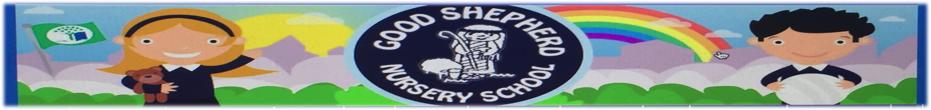                      Learning interactions Adult Led Play-February 2021                     Learning interactions Adult Led Play-February 2021Personal, Social & EmotionalWell Being/RoutinesChildren will help others during snack time and will help tidy their nursery/home environment.Children will become increasingly sensitive to the needs and feelings of others.RelationshipsChildren will sustain play by responding to what others are saying or doing,their siblings and family members.Children will take turns and share resources independentently.Self-ConfidenceChildren will display confidence to engage another person to help achieve a goal.Children will epress their own preferences and interests.Managing feelingsChildren will show an awareness of personal worth,displaying increasing self confidence,self control and self discipline.Children will share,take turns,follow and lead during play at home.Play experiencesChildren will take the initiative and make decisions about what they are going to do and how they are going to do it.Children will experience the exhilaration of exuberant play./Jump,Jiggle and Jive/Sonal sportzLanguage DevelopmentAttention and ListeningChildren will  be aware and understand others’ body language, guestures and facial expressions.Children will listen to stories with increasing attention and recall. Conversational Skills/TalkingChildren will use language to link with a play sequence eg: acting out, role of fireman Children will understand how to begin ,continue and end a conversation.Early readingChildren will show an interest in reading books and listen to family members and pre- recordings of staffChildren will have opportunities to discuss the story,characters,actions,pictures and details such as printed words or symbols.Early writing skillsChildren will express their mood, feeling and thinking using a variety of creative resouces.Children will experiment with the writing process usings a wide variety of media,eg, paper,pencils,crayons,whiteboards,chalk or paint.Rhythm and Rhyme Children will join in with repeated phrases and anticipate key events and phrases in rhymes and stories.Physical Development and MovementHealth and Self -CareChildren will recognise danger/risk of more challenging activities.Gross Motor skills Children will have opportunities to build and balance blocks, boxes and other materials.Fine Motor skills Children will stir and beat using home utensilsUpper arm strengthChildren will work on a large scale experimenting with heavy and awkward resourcesCross lateralChildren will shuffleVestibularChildren will squat and balanceProprioceptive (spatial awareness) and deep sensory experiencesChildren will carry and lift heavier items outdoors,eg:workmen buckets and filled cartons.Early MathematicsNumberChildren will be aware of number in their natural environment,houses, age.Children will be aware of rhymes with a focus on counting 1-10ShapeChildren will build with large blocks on the floor and natural materials outdoors.SpaceChildren will start to understand and use prepositional words,in, on, under, beside, when tidying up or moving.Children will crawl through tunnels(home made) both inside and out.Size and QuantityChildren will compare sizes of equipment such as large, small, medium wheeled toys and balls.Children will compare sizes of resources/equipment and use/understand appropriate language  PatternChildren will thread resources to make sequences and own patternsSequence and TimeChildren will sequence events supported with photos or pictures.Children will listen to a simple story and retell it.Children will recall what they have done that day,first or next.RelationshipsChildren will play with objects that are the same shape but different sizes.Children will be able to find  and access toys and resources from a variety of areas.The ArtsMark MakingChildren will make marks in clay/dough/salt dough/moon sandChildren will create pictures using materials (temporary art)Discovering the porpertries of paint throughChildren will use a range of tools to apply paintChildren will use paint pallettes and water.Malleable MaterialsChildren will use hands, sticks to model, shape and cut clay/doughChildren will thump and flatten clay/dough/plasticinePicture and Pattern MakingChildren will add paper to their paintings and drawings.Spatial awareness through use of 3dChildren will work with found materials to develop manipulative skills eg: sticks, stones, leaves,vegetables,herbs.Children will use scissors,hole punchers,sellotape dispensersDramaChildren will engage in role play and create little scenes from favourite stories and rhymes.Music Children will take part in action songsChildren will move freely to the music with props eg: scarfs and ribbonsThe World Around Us- All About MeAwareness of Themselves Children will be able to talk about what they are doing and what they have learnt.Children will handle natural materials with curiosityAwareness of Others.Children will understand the routines and jobs of familiar people in nursery.Children will understand about the places/people that help them in their community.Early ExplorationChildren will begin to recognise the stages of growth from a baby to an adult.Children will begin to have an awareness of environmental issues such as litter.(Eco)Living Things.Children understand that plants are living.Children will show an awareness of the growing process.Seasonal and Weather.Children will be able to differentiate clothing to particular types of weather.Where we Live.Children will discuss/recognise places in their surrounding area.